Карточка №2№11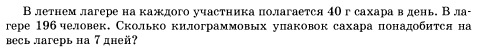 2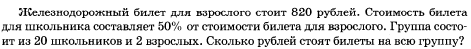 3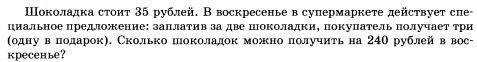 4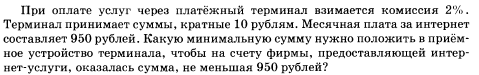 5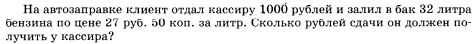 №31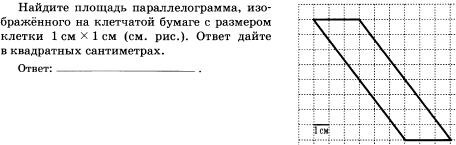 2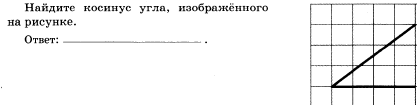 3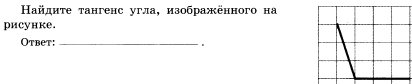 4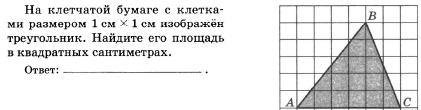 5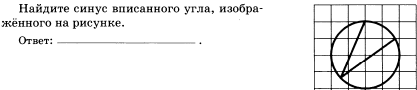 №41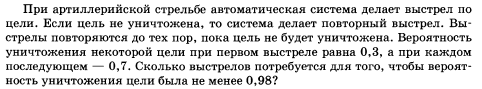 2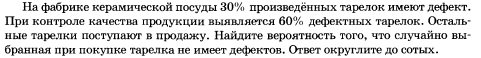 3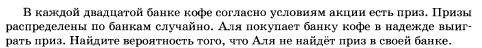 4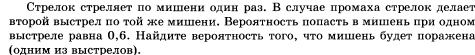 5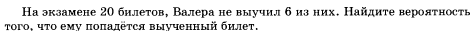 №51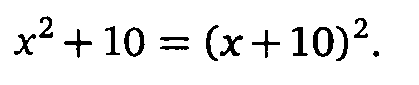 2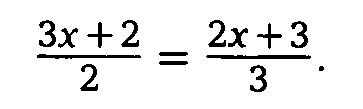 3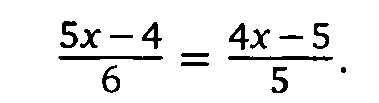 4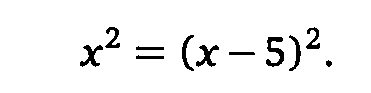 5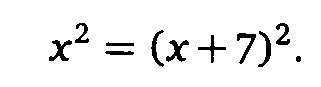 №61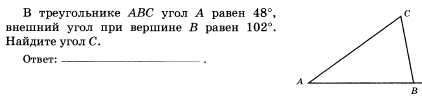 2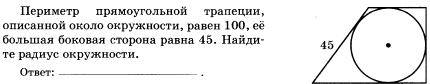 3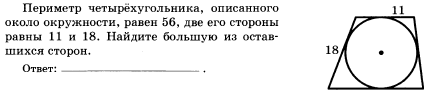 4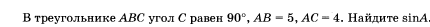 5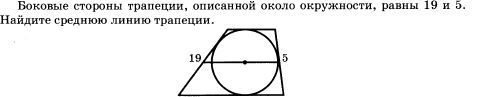 №91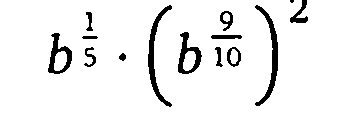 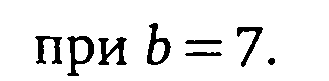 2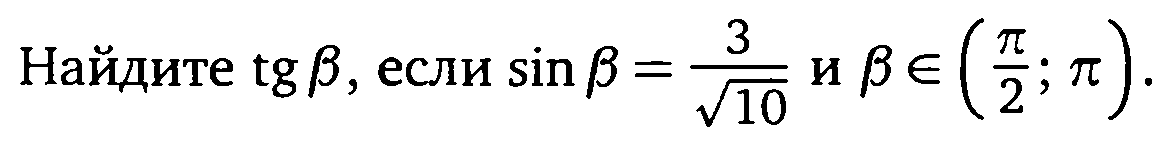 3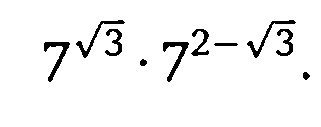 45№111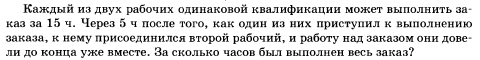 2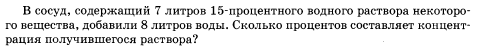 3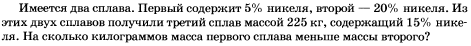 4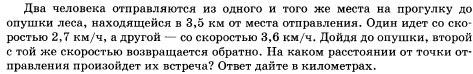 5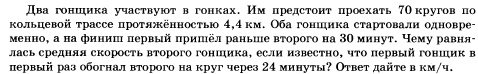 №1345691155244-4,554491098400,80,8502,5-379-30,95-101749751120150,842,50,631200.50,7-3,51277